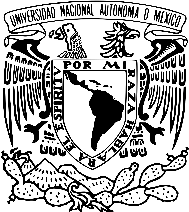 COMITÉ ORGANIZADOR DEL CONCURSO DE FOTOGRAFÍA GRAN ECLIPSE MEXICANO 2024DEL DEPARTAMENTO DE CIENCIAS ESPACIALES DEL INSTITUTO DE GEOFÍSICA, UNAM Yo, ____________________________ manifiesto ser mayor de edad y cedo, por un periodo de seis meses, a partir de la recepción de la fotografía y, en caso de ser seleccionada para formar parte de la exposición itinerate o ganadora, otorgo la autorización para la impresión de la fotografía al Departamento de Ciencias Espaciales, adscrito al Instituto de Geofísica de la UNAM, los derechos para el uso no comercial de la imagen (TÍTULO DE LA IMAGEN),  a partir de la recepción  de la fotografía en la plataforma mencionada en la convocatoria hasta el 10 de mayo de 2024, para el Concurso de fotografía "GRAN ECLIPSE MEXICANO 2024", dado que bajo protesta de decir verdad,  declaro ser el (autor o autora)  de la fotografía en comento, deslindando al Departamento de Ciencias Espaciales adscrita al Instituto de Geofísica de la UNAM, de cualquier responsabilidad presente o futura que como consecuencia del uso del material fotográfico antes descrito pudiera llegar a generarse. Así mismo manifiesto que cuento con la Autorización de uso de imagen, por lo que adjunto al presente las cartas firmadas por las personas que aparecen en las mismas con copia de identificación oficial. (SOLO EN CASO DE USO DE IMAGEN DE ALGUNA PERSONA).A T E N T A M E N T ENOMBRE FIRMA